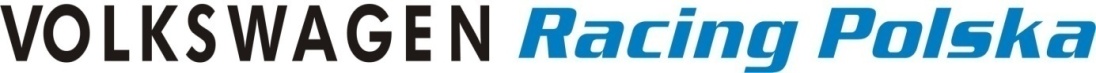 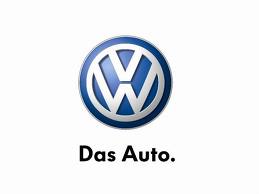 Formularz zgłoszeniowy dla  kandydata na kierowcę wyścigowego                                                                         w  Volkswagen Castrol Cup 2015TAK  jestem zainteresowany/a udziałem w charakterze kierowcy w  Volkswagen Castrol  Cup 2015Posiadam licencję wyścigową 		TAK					NIEWypełnij w przypadku braku licencjiTAK deklaruję, że będę posiadał/a  licencję wyścigową do czasu rozpoczęcia Volkswagen Castrol   CupImię i nazwisko			…………………………………………………………………Data urodzenia			…………………………………………………………………Adres zamieszkania		…………………………………………………………………Telefon				…………………………………………………………………e-mail				…………………………………………………………………Licencja nr (jeśli posiadam) 	……………....……..rok wydania ………………………….Jeśli posiada Pan/Pani doświadczenie w motorsporcie to prosimy o krótki opis.………………………………………………………………………………………………………………………………………………………………………………………………………………………………………………………………………………………………………………………………………………………………………………………………………………………………………………………………………………………………………………………………………………………………………………………………………………………………………………………………Proszę o przesyłanie bieżących informacji o organizacji  Volkswagen Castrol   Cup  2013-2015Wyrażam zgodę na przetwarzanie moich danych osobowych na potrzeby realizacji Volkswagen Castrol  Cup 2013-2015 organizowanego przez firmę Volkswagen Racing  Polska Sp. z o.o. ul. Krakowska 15, 33-113 Tarnów/Zgłobice…………………………………..	PodpisWszelkich płatności należy dokonywać na konto Volkswagen Racing PolskaING Bank Śląski O/Tarnów  27 1050 1445 1000 0023 6062 6382 (EURO).IBAN:   PL27105014451000002360626382   Kod BIC  (SWIFT):  INGBPLPW Wypełniony formularz prosimy przesłać  fax-em na nr  + 48 14 674 12 04  lub e-mailem na adres golfcup@vwracing.plW przypadku pytań prosimy o kontakt z Koordynatorem Sportowym  Panem Adamem  Gładysz  tel. + 48 14 674 12 04	 								                                                                                                     